                                                                   Gmina Gubin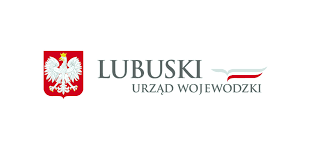 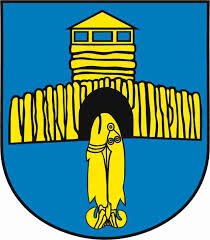 Nazwa Funduszu: „Fundusz Dróg Samorządowych”Nazwa zadania: „Przebudowa drogi gminnej w miejscowości Jazów – Gmina Gubin”Wartość projektu: ……………………………………….Kwota dofinansowania ze środków Funduszu:…………………………………………Rok realizacji: 2020